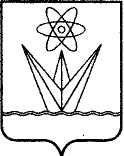 АДМИНИСТРАЦИЯ ЗАКРЫТОГО АДМИНИСТРАТИВНО – ТЕРРИТОРИАЛЬНОГО ОБРАЗОВАНИЯ  ГОРОД ЗЕЛЕНОГОРСК КРАСНОЯРСКОГО КРАЯП О С Т А Н О В Л Е Н И Е22.08.2022		                         г. Зеленогорск                                      № 144-п О временном прекращении движения транспортных средств на участкахавтомобильных дорог общего пользованияместного значения города Зеленогорска В связи с проведением на территории г. Зеленогорска праздничного мероприятия, посвященного празднованию 60-летия АО «ПО «ЭХЗ» (далее – праздничное мероприятие), в соответствии с Федеральными законами от 10.12.1995 № 196-ФЗ «О безопасности дорожного движения», от 06.10.2003 
№ 131-ФЗ «Об общих принципах организации местного самоуправления в Российской Федерации», от 08.11.2007 № 257-ФЗ «Об автомобильных дорогах и о дорожной деятельности в Российской Федерации и о внесении изменений в отдельные законодательные акты Российской Федерации», Законом Красноярского края от 24.05.2012 № 2-312 «О временных ограничении или прекращении движения транспортных средств по автомобильным дорогам регионального или межмуниципального, местного значения в границах населенных пунктов на территории Красноярского края», постановлением Правительства Красноярского края от 18.05.2012 № 221-п «Об утверждении Порядка осуществления временных ограничения или прекращения движения транспортных средств по автомобильным дорогам регионального или межмуниципального, местного значения на территории Красноярского края», на основании Устава городаПОСТАНОВЛЯЮ:Временно прекратить 03.09.2022 движение транспортных средств на участках автомобильных дорог общего пользования местного значения 
г. Зеленогорска (далее – дороги):На время проведения праздничного мероприятия с 10 часов 30 минут до 12 часов 30 минут по ул. Комсомольская от дома № 15 до пересечения улиц Комсомольская – Набережная – Ручейная, въезд на улицу Ручейная, в районе дома № 4 по улице Комсомольская, по улице Набережная от пересечения улиц Комсомольская – Набережная – Ручейная до дома № 2 по улице Энергетиков, по улице Ленина от пересечения улиц Ленина – Набережная до кольцевого пересечения улиц Ленина – Бортникова – Строителей, в районе здания № 11 по улице Бортникова, в районе здания № 1 по улице Строителей, участок улицы Бортникова от здания № 15 до кольцевого пересечения улиц Ленина – Бортникова – Строителей. С 10 часов 30 минут до 15 часов 00 минут въезд со стороны улицы Калинина на проезд от улицы Калинина (вдоль здания № 6 по улице Гагарина) до здания № 15 по улице Бортникова. С 12 часов 30 минут до 15 часов 00 минут въезд со стороны улицы Бортникова на проезд от улицы Калинина (вдоль здания № 6 по улице Гагарина) до здания № 15 по улице Бортникова. С 12 часов 00 минут до 23 часов 30 минут по улице Мира от здания № 18/1 до пересечения улиц Набережная – Мира, в районе дома № 8 по улице Советская, в районе дома № 12 по улице Бортникова, проезд от здания № 18/1 по улице Мира до дома № 9 по улице Бортникова.С 22 часов 00 минут до 23 часов 30 минут по улице Набережная от дома № 12 до дома № 6.Допускать проезд машин скорой медицинской помощи, пожарных машин.Унитарному муниципальному автотранспортному предприятию 
г.Зеленогорска 03.09.2022 перекрыть автобусами: С 10 часов 30 минут до 12 часов 30 минут следующие улицы:улица Мира в районе домов № 10 и № 8 по улице Набережная;улица Набережная в районе дома № 2 по улице Энергетиков;в районе здания № 1 по улице Строителей;в районе здания № 11 по улице Бортникова;в районе здания № 15 по улице Бортникова.С 12 часов 30 минут до 15 часов 00 минут въезд со стороны улицы Бортникова на проезд от улицы Калинина (вдоль здания № 6 по улице Гагарина) до здания № 15 по улице Бортникова.С 12 часов 00 минут до 23 часов 30 минут следующие улицы:улица Мира в районе домов № 10 и № 8 по улице Набережная;улица Мира в районе здания № 18/1;улица Бортникова в районе дома № 12.С 22 часов 00 минут до 23 часов 30 минут по ул. Набережная от дома № 12 до дома № 6.Муниципальному казенному учреждению «Комитет по делам культуры и молодежной политики города Зеленогорска»: Перекрыть грузовыми и легковыми автомобилями 03.09.2022 с 10 часов 30 минут до 12 часов 30 минут следующие улицы, въезды и выезды:в районе дома № 15 по улице Комсомольская;в районе дома № 4 по улице Комсомольская;въезд на улицу Ручейная;въезд между домами № 1 и № 2 по улице Набережная;въезд между домами № 6 и № 8 по улице Набережная;въезд между домами № 10 и № 12 по улице Набережная;въезд между домом № 12 и зданием № 14 по улице Набережная;въезд между домами № 16 и № 18 по улице Набережная;въезд между домом № 18 по улице Набережная и домом № 1 по улице Ленина;въезд между домами № 1 по улице Энергетиков и домом № 2 по улице Ленина;въезд между домами № 8 и № 12 по улице Ленина;въезд между домом № 12 и зданием № 14 по улице Ленина;въезд между зданием № 18 и домом № 20 по улице Ленина.Перекрыть легковым транспортом 03.09.2022 с 10 часов 30 минут до 15 часов 00 минут въезд со стороны улицы Калинина на проезд от улицы Калинина (вдоль здания № 6 по улице Гагарина) до здания № 15 по улице Бортникова.Перекрыть грузовыми и легковыми автомобилями 03.09.2022 с 12 часов 00 минут до 23 часов 30 минут следующие улицы, въезды и выезды:в районе дома № 8 по улице Советская;въезд между зданием № 17 и домом № 19 по улице Мира;въезд между домами № 16 и № 16А по улице Мира; въезд между домом № 16А и зданием № 16Б по улице Мира;въезд между зданием № 14 по улице Мира и домом № 2 по улице Бортникова.Муниципальному бюджетному учреждению «Комбинат благоустройства» обеспечить 03.09.2022: Установку до 12 часов 00 минут и демонтаж после 23 часов 30 минут бетонного заграждения на следующих выездах:выезд на улицу Мира между домом № 4 и зданием № 6 по улице Мира;выезд на улицу Мира между зданиями № 10 и № 14 по улице Мира;выезд на улицу Мира между домами № 11 и № 9 по улице Мира;выезд на улицу Мира между зданиями № 9 и № 7 по улице Мира;выезд на улицу Мира между зданиями № 7 и № 5 по улице Мира;выезд на улицу Мира между домом № 3 по ул. Мира и домом № 8 по улице Набережная;выезд на улицу Бортникова между домом № 12 и № 8 по 
улице Бортникова;выезд на улицу Бортникова между домом № 5 и зданием № 3 по 
улице Бортникова. Установку до 12 часов 00 минут и демонтаж после 23 часов 30 минут по 2 бетонных заграждения на следующих выездах:выезд на улицу Мира между зданием № 6 и домом № 8;выезд на улицу Мира между домами № 10 по улице Советская и 
№ 11 по улице Мира;выезд на улицу Мира между зданием № 5 и домом № 3 по улице Мира.Предоставить автобусы, легковые и грузовые автомобили для перекрытия улиц и выездов, указанных в пунктах 2.1, 2.2, 2.3, 2.4, 3.1, 3.2, 3.3 настоящего постановления, следующим организациям:Унитарное муниципальное автотранспортное предприятие 
г. Зеленогорска – 7 автобусов;Муниципальное казенное учреждение «Комитет по делам культуры и молодежной политики города Зеленогорска» – 2 грузовых и 12 легковых автомобиля.Муниципальному бюджетному учреждению «Комбинат благоустройства»:Обеспечить установку до 17 часов 00 минут 02.09.2022 и демонтаж после 23 часов 30 минут 03.09.2022 минут дорожных знаков, запрещающих остановку транспортных средств:парковочный карман улица Ручейная;заездные карманы в районе домов № 16 и № 18 по улице Набережная;парковочный карман в районе дома № 2 по улице Энергетиков;заездной карман в районе здания № 14 по улице Ленина;в парковочных карманах по улице Мира в районе зданий № 6, 10, 14, 15, 7, 5 и улице Бортникова в районе здания № 1;в месте уширения проезжей части улицы Мира в районе дома № 4 по улице Мира;в заездном кармане остановочного пункта «Саяны» в районе здания № 6 по улице Мира;участок автодороги улицы Мира в районе дома № 10 по улице Советская.Обеспечить установку до 10 часов 30 минут 03.09.2022 и демонтаж после 12 часов 30 минут 03.09.2022 минут дорожного знака, запрещающего движение транспортных средств, в районе дома № 15 по улице Комсомольская.Движение автотранспорта на время прекращения движения транспортных средств осуществлять: На участках дорог, указанных в пункте 1.1 настоящего постановления, по улицам Парковая, Бортникова, Строителей, Калинина, Мира.На участках дорог, указанных в пункте 1.4 настоящего постановления, по улицам Набережная, Комсомольская, Парковая, Бортникова, Ленина.На участках дорог, указанных в пункте 1.5 настоящего постановления, по улицам Комсомольская, Парковая, Бортникова, Ленина.Предложить Отделу МВД России по ЗАТО г. Зеленогорск оказать содействие в обеспечении общественного порядка и безопасности граждан при проведении праздничного мероприятия, а также в обеспечении безопасности дорожного движения и перекрытии движения транспортных средств в соответствии с пунктами 1, 2, 3, 4, 6, 7 настоящего постановления.Отделу городского хозяйства Администрации ЗАТО 
г. Зеленогорска:совместно с ОГИБДД Отдела МВД России по ЗАТО 
г. Зеленогорск решить вопрос об изменении маршрутов движения автотранспорта по городу на период проведения праздничного мероприятия, а также проинформировать об этом жителей города, организации и индивидуальных предпринимателей, осуществляющих пассажирские перевозки;в течение 5 рабочих дней со дня подписания настоящего постановления направить в ОГИБДД Отдела МВД России по ЗАТО 
г. Зеленогорск уведомление о временном прекращении 03.09.2022 движения транспортных средств на участках дорог;не позднее чем за 10 календарных дней до начала временного прекращения движения на участках дорог информировать пользователей дорог путем размещения на официальном сайте Администрации ЗАТО 
г. Зеленогорска www.zeladmin.ru в информационно-телекоммуникационной сети «Интернет», опубликования в газете «Панорама» информации о введении временного прекращения движения в соответствии с настоящим постановлением.Муниципальному казённому учреждению «Служба единого заказчика-застройщика» проинформировать о месте и времени проведения праздничного мероприятия организации, обслуживающие территории, на которых будут проводиться указанные мероприятия.Настоящее постановление вступает в силу в день, следующий за днем его официального опубликования в газете «Панорама».Контроль за выполнением настоящего постановления возложить на первого заместителя Главы ЗАТО г. Зеленогорска по жилищно-коммунальному хозяйству, архитектуре и градостроительству.Первый заместитель ГлавыЗАТО г. Зеленогорска по стратегическому планированию,экономическому развитию и финансам				      М.В. Налобина